AP WORLD HISTORY ASSIGNMENTSUMMER 2016AP WORLD HISTORY SUMMER ASSIGNMENTWelcome to Advanced Placement World History. During this course we will explore the history of humanity, a journey that will take us across time and space from the dawn of humans through the 21st century.  The goals of the course are to become aware of how humans have, and continue to, transform the world and to become better students of history. We will work toward these goals through the practice of analytical thinking, critical writing and Socratic discussion.  The summer assignment is designed to lay a foundation for the course. It has three parts; the reading provides an excellent overview of the scope of the course. The map assignment lays ground work for our starting point and the flashcards give you a head start on your responsibilities for the first unit.The AssignmentPART ONE: Summer Reading A History of the World in Six Glasses by Tom Standage.                           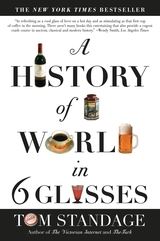 Standage, Tom.  A History of the World in 6 Glasses.  2006. ISBN-13: 978-0802715524 .In his this book, Tom Standage takes the reader on a journey through history from c. 10,000 BCE to the present by following the development of six influential beverages: beer, wine, spirits, coffee, tea, & Coca Cola*. Each of these beverages has played a role in driving trade and interaction between people and civilizations. Your assignment is to read and take notes on the book.Notes need to be hand written and are to include the main points and interesting facts from each chapter. You may infuse questions that come to you as well. You are free to decide the format your notes, just be sure that they are neatly written and well organized. Your notes will be collected on the first day of class.Although we certainly encourage you to discuss the book with friends,  it is imperative that your work is your own. If you have the same notes as another you will be in violation of the honor code. *DISCLAIMER: The use of this book as a summer reading assignment in no way represents any endorsement of the consumption or misuse of these beverages. The book is simply meant to provide an interesting view of civilizations and trade, from which we can initiate our year-long discussion of world history.PART TWO: The MapMapping ExerciseNeatly label the attached world maps with the land and water features listed below. Use the colors indicated in parentheses. Print neatly and make sure your maps are easy to read.Map 1: AP World RegionsTo find this map Visit https://apstudent.collegeboard.org/apcourse/ap-world-history, go the link AP World History Course and Exam Description  PDF and scroll to page 42.  Using the world map provided in this packet, draw and label the AP Regions based on the “closer view.”  Use striping to indicate regions that overlap.Map 2: Bodies of Water and RiversOceans, Seas, Bays, Lakes (draw in blue ink)Atlantic OceanPacific OceanIndian OceanArctic OceanNorth SeaBaltic SeaEnglish ChannelNorwegian SeaBarents SeaMediterranean SeaAdriatic SeaAegean SeaRivers (draw in blue)Nile RiverTigris RiverEuphrates RiverAmazon RiverMississippi RiverRio GrandeIndus RiverMap 3: Mountains and DesertsMountains ( brown)Alaska RangeRocky MountainsAppalachian MountainsAndes MountainsAlpsDeserts (yellow)Gobi DesertKalahari DesertSahara DesertSierra Madre DesertBlack SeaCaspian SeaGreat LakesRed SeaPersian GulfArabian SeaBay of BengalSouth China SeaEast China SeaYellow SeaSea of JapanYellow River (Huang He)Yangtze RiverGanges RiverIrrawaddy RiverMekong RiverCongo RiverDanube RiverAtlas MountainsUral MountainsHindu KushHimalaya MountainsMojave DesertNamib DesertSyrian Deserts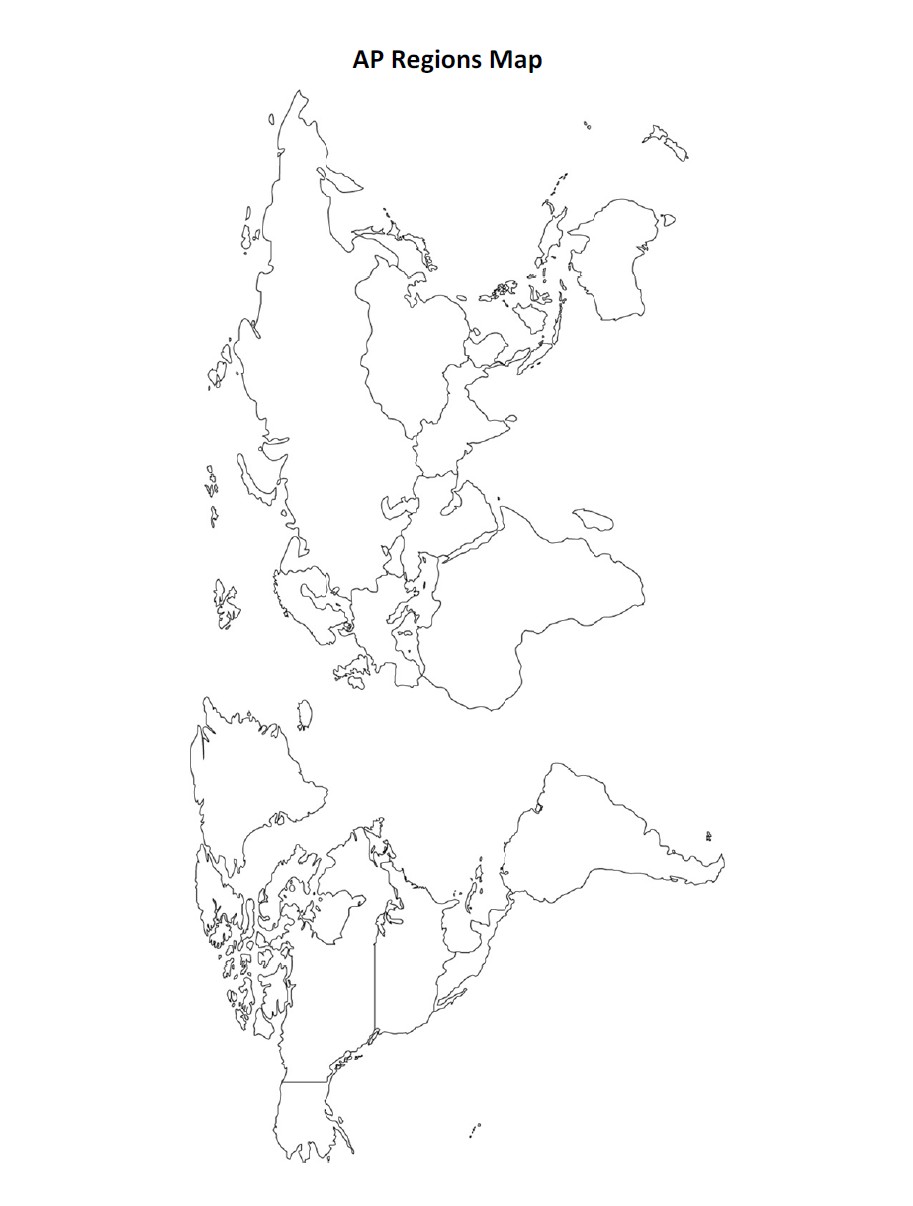 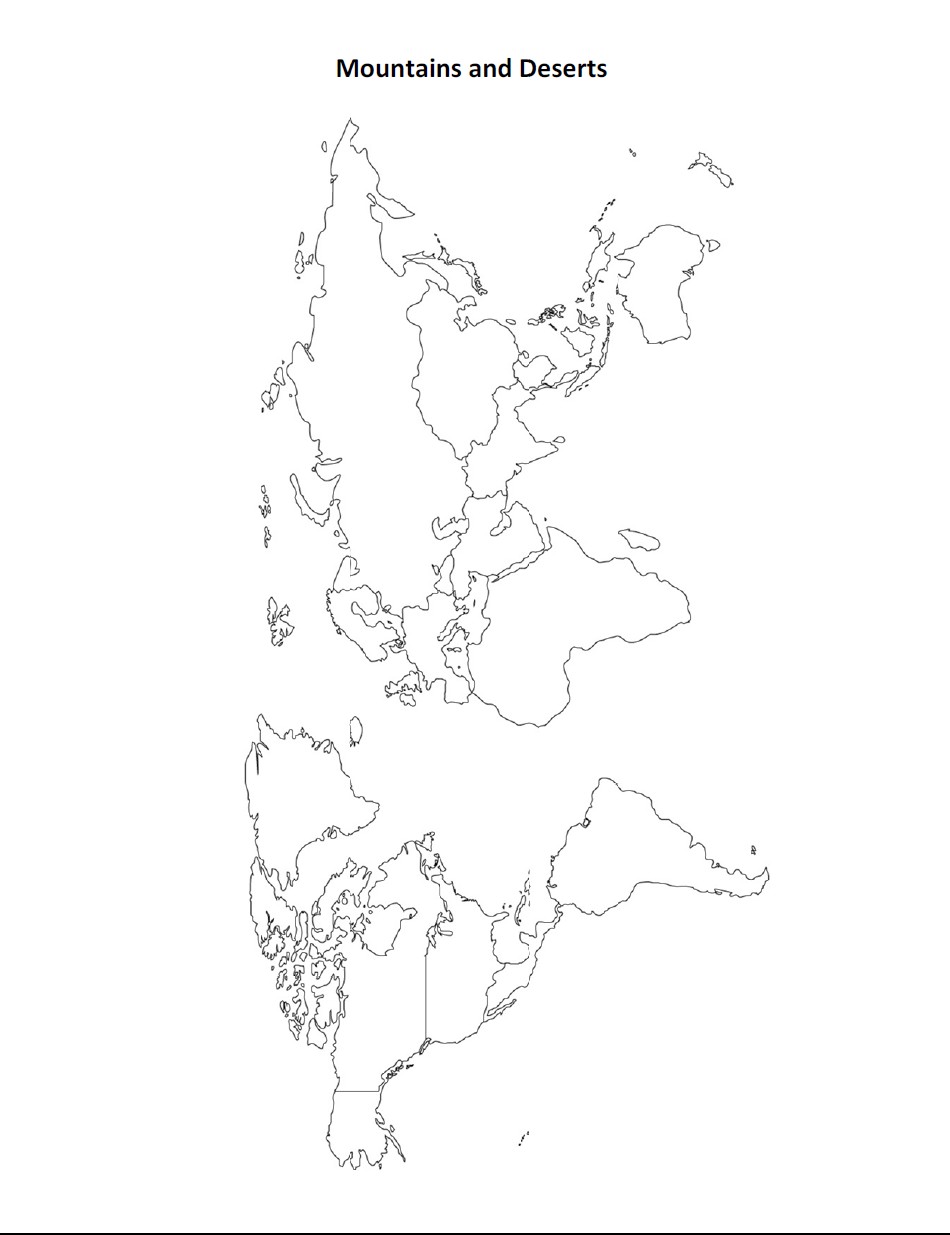 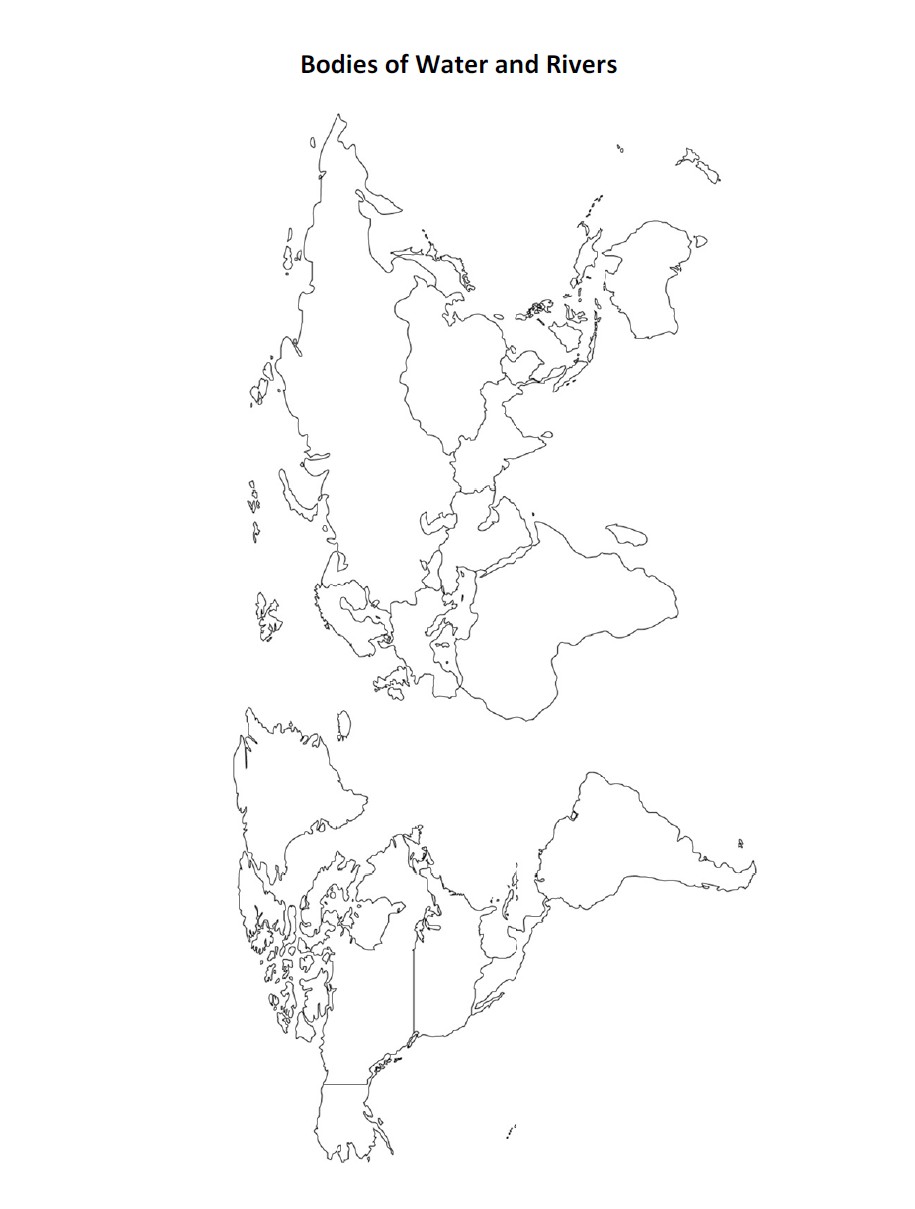 Part 3:  Notecards AssignmentDirections: AP World History students should purchase the Barron's AP World History study book. Students will read pages 1 to 43 to get an overview of the exam & the study book. Students will make notecards on the following vocabulary found in the Barron's book on pages 57 to 75.  Write the vocabulary on the front of the notecard and write a complete definition on the back. We will be building on this vocabulary throughout the school year and we will be making more notecards for each unit. SO please stock up on notecards, as well. The vocabulary is divided in groups of 10 because studies show that breaking information into smaller groups makes it easier to remember. ISBN-13: 978-1438002729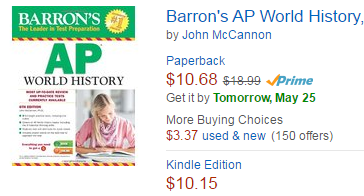 P57-60PrehistoryOceaniaAfricaSaharaAsiaEuropeEurasiaAfro-EurasianNorth & South AmericaWater transportP61-64PastoralismAgricultureDomestication of animalsSocial stratificationCultural diffusionHierarchyPatriarchalismPolytheismBronze AgeMetallurgyP68-69Indus River CivilizationMohenjo-DaroHarappaMesopotamian-Indus tradeHuang-He River CivilizationShang DynastySilkPictogramsIron weaponsMandate of HeavenOut of Africa ThesisPeopling of the earthBering land brideStone AgePaleolithicNeolithicNomadicAnimismAncestor venerationShamansp65-67MesopotamiaSumeriansBabyloniansAssyriansAkkadian conqueror SargonCuneiformGilgamesh EpicHammurabiZigguratHittitesP70-72OlmecsHuman sacrificeQuipuChavinNubiaMonotheisticHomeric EpicsPhoeniciansIndo-EuropeanBantuP67-68Nile River CivilizationOld KingdomMiddle KingdomNew KingdomEgypt-Nubian tradePharaohEgyptian book of the DeadHieroglyphicsPapyrus365 day calendarP72-75TheocracyOligarchyZoroastrianismVedismBrahminsKarmaJudaismAbrahamMosesAhura Mazda